SMART MATERIALS IN CONSTRUCTIONSmart materials are a class of materials that can change their properties in response to external stimuli like temperature, light, stress, or magnetic fields. These materials have garnered significant interest in the field of civil engineering, due to their potential to improve the performance, durability, and efficiency of structures and infrastructure. With the advancement of technology and the researches, new materials have been the developed and new types of smart materials have been introduced. Here are some smart materials that have been explored in civil engineering.SHAPE MEMORY ALLOYS (SMAs)A shape-memory alloy denotes a type of metallic alloy that possesses the remarkable ability to return to its initial shape even after undergoing substantial deformation. Similar to how humans retain memories of acquired knowledge, significant life events, and even mundane details such as phone numbers, inanimate objects can also exhibit a form of memory. This memory is ingrained within the arrangement of atoms constituting these objects, which remains preserved indefinitely until external forces cause alterations. Ordinarily, once altered from their original state, these objects remain in their modified configuration. However, recent advancements in shape-memory technology enable objects to retain the recollection of their original shape and, upon exposure to heat, seamlessly restore themselves to that initial form. In the context of metal alloys, the phenomenon of shape memory empowers them to revert to their original shape.The implications of this innovation are profound as it has paved the way for the creation of materials recognized for their exceptional durability. Dating back to the 1960s, these shape-memory alloys have found diverse applications across sectors such as medicine, robotics, aerospace, and automotive industries. Notably, the construction sector is now progressively embracing these materials, capitalizing on their manifold utility across various applications.SMAs have the ability to return to a predetermined shape after being deformed. In civil engineering, these alloys can be used to create self-healing structures, adaptive structures that change shape in response to environmental conditions, and earthquake-resistant systems.These materials exhibit the unique property of returning to their original shape or size when exposed to specific thermal changes. Within civil engineering, shape memory alloys find utility in novel projects aimed at bolstering the seismic resilience of structures. These alloys are particularly valuable for absorbing strain energy across multiple cycles without incurring permanent deformation. This capability enables them to display a broad spectrum of cyclic behavior, rendering them indispensable for enhancing fatigue resistance. Their adoption is attributed to their exceptional durability and long-term reliability.Shape memory alloys possess a unique property characterized by two distinct crystal structures or phases. The specific phase exhibited by the shape memory alloy (SMA) is determined by both temperature and internal stresses. At lower temperatures, the SMA assumes the martensite phase, while at higher temperatures, it adopts the austenite phase. In the martensite form, the SMA can be easily manipulated into various shapes due to its malleability. However, upon heating, a transformation occurs, shifting the SMA from martensite to austenite. In the austenite phase, the memory metal effectively retains the original shape it held prior to deformation.The relationship between stress and temperature is illustrated in the graph below, elucidating the behavior of martensite and austenite within the SMA. Specifically, martensite is dominant at lower stress and lower temperatures, whereas austenite becomes prominent at elevated temperatures and increased stress levels.The most common memory metal is called NiTinol, consisting of equal parts of nickel and titanium.Table 1. Examples of Alloys with Shape Memory EffectThe memory transfer temperature is the temperature at which the memory metal or alloy changes back to its original shape before deformation. This temperature can be very accurate, within 1 or 2 degrees of the desired temperature.Properties of Shape-Memory AlloysShape-memory alloys exhibit two distinctive traits. Firstly, upon heating, these alloys return to their initial shapes. Secondly, they display superelasticity, endowing them with the ability to endure significant strain and subsequently recover from it. These attributes hold immense significance for the construction sector. Furthermore, various types of shape-memory alloys possess slightly varied ranges of transformation temperatures—temperatures that trigger their memory to restore them to their original state—rendering different alloys suitable for diverse construction purposes.Applications in Construction1. Bridge ReinforcementIn their initial application, shape-memory alloys were introduced as reinforcement for a concrete structure within a highway bridge located in Michigan. This particular bridge had experienced the accumulation of substantial cracks over a period, leading to concerns about its overall structural stability. In an effort to enhance its strength and durability, engineers incorporated rods made of iron-manganese-silicon-chromium shape-memory alloy into the bridge's girder. Following this successful implementation, the utilization of shape-memory alloys has extended to other bridge constructions, aiming to augment their resilience and capacity to withstand damage owing to their inherent elasticity.2. Restoration of Heritage StructuresNumerous architectural heritage sites have necessitated restoration and reinforcement due to years of wear and deterioration. The Istech initiative engineered a specialized metallic alloy apparatus for this precise purpose. They designed pre-tensioned wires using nickel-titanium shape-memory alloy, which exhibited superelasticity in both directions. These innovative devices have been strategically integrated into structures using varying techniques—depending on whether the goal was to forestall deformations or potential building collapses. Subsequent to their creation, these shape-memory alloy devices have found practical application in significant edifices, exemplified by the bell tower of San Giorgio church in Trignano, Italy, which endured earthquake-induced damage.3. Enhancing Building Seismic PerformanceShape memory alloys have also been harnessed to craft devices akin to those delineated earlier, with the purpose of safeguarding structures against seismic activity. While this technology currently cannot preempt the emergence of cracks during an earthquake, it effectively curbs excessive deformation and potential collapse during subsequent aftershocks.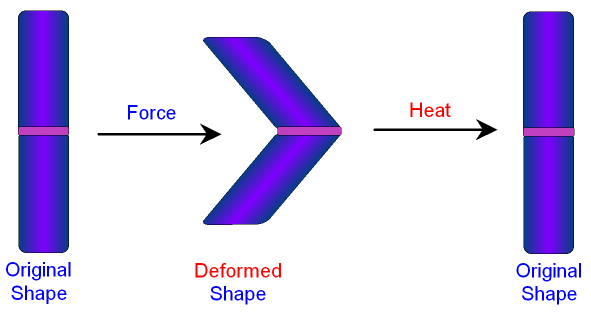 Fig. 1 Working Mechanism of SMAsAdvantage of SMAsSMAs exhibit high strengthSMAs possess the property of Super elasticitySMAs have good fatigue and wear resistance SMAs are easy to fabricateSMAs have a high power/weight ratioSMAs are light in weightSMAs have an amazing bio compatibilityLimitations of SMAsInitial investment is high Sensitive fabrication Residual stress PIEZOELECTRIC MATERIALSThese materials generate electric voltage in response to applied mechanical stress and vice versa. In civil engineering, they can be embedded in structures to harvest energy from vibrations, monitor structural health by detecting changes in strain, or actively dampen vibrations to mitigate seismic impacts.Piezoelectric materials represent a distinctive class of substances that can generate an electric voltage when subjected to mechanical stress or pressure, and conversely, they can change their shape when an electric field is applied. This phenomenon arises from the arrangement of their internal crystal structure, which results in the separation of positive and negative charges within the material.By utilizing piezoelectric materials in buildings, will result in obtaining energy and also simultaneously control the vibrations affecting the structure. This enables the building to produce its own energy while reducing the energy obtained by consumption of natural resources. These smart materials can be utilized as the energy generators in buildings as an operating energy for heating of water and also for ventilation. Though there are many piezoceramic materials in the market, the most commonly used are the lead zirconate titanate (Pb–Zr–Ti) and the barium titanate (BaTiO3).Applications of Piezoelectric MaterialsVibration Energy Harvesting: Piezoelectric materials can be integrated into structures to capture ambient vibrations caused by sources such as foot traffic, vehicle movement, or wind. This harvested energy can then be used to power low-energy devices or sensors without the need for external power sources.Structural Health Monitoring: By embedding piezoelectric sensors within buildings, bridges, or other infrastructure, engineers can monitor the structural health and integrity of these systems. Changes in strain, stress, or deformation can be converted into electrical signals for real-time analysis.Smart Materials and Adaptive Structures: Incorporating piezoelectric materials into building components allows for the creation of adaptive structures. These structures can adjust their shape, stiffness, or damping properties in response to external forces, improving their performance during dynamic events like earthquakes or strong winds.Vibration Damping: Piezoelectric actuators can actively control vibrations in structures by converting electrical energy into mechanical vibrations. This is particularly useful in reducing unwanted vibrations and enhancing comfort in buildings and bridges.Energy-Efficient Sensing: Piezoelectric sensors can detect changes in pressure, stress, and strain, making them valuable for applications such as load monitoring, impact detection, and even as part of seismic sensing systems.Energy Generation from Foot Traffic: In high-foot-traffic areas, piezoelectric materials can be integrated into floors or walkways to generate electricity from the mechanical energy of people walking, potentially contributing to local power needs.Structural Vibration Control: Piezoelectric devices can be used to actively dampen vibrations in structures, mitigating the impact of external forces like earthquakes or strong winds.While piezoelectric materials offer numerous advantages, including their energy efficiency and adaptability, challenges such as material durability, efficient energy conversion, and integration into existing structures remain areas of active research and development within the field of civil engineering.AdvantagesPiezoelectric materials are adaptable to diverse temperature conditions.Their minimal carbon footprint positions them as an excellent alternative to fossil fuels.Their inherent characteristics render them highly effective energy harvesters.Unutilized energy existing as vibrations can be harnessed to generate eco-friendly power.These materials can be recycled, contributing to sustainability.LimitationsDevices reliant on piezoelectric principles are susceptible to capturing extraneous vibrations during operation.Resistance and durability issues impose constraints on the use of these devices for energy extraction from pavements and roads.The disparity in stiffness between piezoelectric materials and pavement substances can be problematic.A paucity of comprehensive understanding about these devices, along with limited research conducted to date, hinders the realization of their full potential.SELF-HEALING CONCRETEIncorporating materials like encapsulated polymers, bacteria, or other compounds into concrete can allow it to heal cracks autonomously. When cracks form, these materials are triggered to react and seal the cracks, enhancing the longevity and durability of concrete structures. Self-healing concrete, also referred to as self-repairing concrete, is a remarkable material with the intrinsic ability to mend its own cracks without the need for external diagnosis or human intervention. This innovation is often termed "Bio Concrete" or "Bacterial Concrete," designed explicitly to enhance the durability of concrete structures through a self-repair mechanism.The concept of self-healing concrete was pioneered by a team of microbiology researchers led by Henk Jonkers. In traditional concrete mixtures, a significant portion, typically 20–30%, of cement remains unhydrated.When concrete experiences cracking, this unreacted cement becomes exposed, allowing moisture to infiltrate the crack. Subsequently, the hydration process recommences, and the resulting hydration products serve to seal and mend the crack autonomously. This autonomous crack repair process is a vital characteristic of self-healing concrete, offering significant potential for enhancing the longevity and sustainability of concrete structures.Applications of Self-healing concrete:Utilized effectively in road construction to alleviate traffic congestion.Employed in the oil and gas industries to mitigate the propagation of small cracks.Applied for the reinforcement of both existing and new structural buildings.Effective in regions where buildings are exposed to freezing and thawing cycles.Economical solution for irrigation structures and dams in direct contact with water.Suitable for various sectors, including tunnel linings, structural basement walls, highways, bridges, concrete floors, and marine structures.Represents an innovative technology that contributes to the development of sustainable roads.Ideal for high-strength buildings requiring increased load-bearing capacity.Advantages of Self-healing concrete:Demonstrates significantly lower permeability, enhanced durability, and superior stress-carrying capacity compared to conventional concrete.Applicable to existing structures through spray application, reducing overall repair and maintenance costs.Environmentally friendly, as it minimizes carbon dioxide emissions due to reduced concrete usage.Features a polymer membrane surface, rendering it an effective shock absorber during seismic events.Operates at internal levels, enabling the repair of even the smallest cracks.Utilizes un-hydrated cement, which otherwise wouldn't contribute to structural integrity.Facilitates crack filling and enhances compressive strength.Improves resistance to freeze-thaw damage.Reduces maintenance and repair requirements.Self-repairs without external intervention.Mitigates steel corrosion by addressing cracks, a major contributor to corrosion initiation.Utilizes harmless bacteria, such as Bacillus species, safe for human contact.Disadvantages of self-healing concrete:Higher cost compared to traditional concrete.Bacterial growth can be challenging to maintain in certain environments.Calcite precipitation studies can be costly.Skilled labor is necessary for implementation.The generation of two ammonium ions for each carbonate ion in the reaction can lead to environmental nitrogen load.The concrete matrix changes, reducing the strength of the material.The self-healing process can be relatively slow.SHAPE-SHIFTING POLYMERSPolymeric materials with the ability to alter their shape in response to external factors like changes in temperature or moisture hold promising potential in adaptive architecture. Applications in this field include self-regulating ventilation systems or roofs capable of adjusting their configuration to optimize solar exposure.Shape-memory polymers (SMPs) represent a category of intelligent polymers that can transition from a deformed state (temporary shape) back to their original (permanent) shape when subjected to an external stimulus, typically a temperature alteration.Shapeshifting metals exhibit the capacity to undergo stress-induced temporary shape changes and subsequently "remember" and revert to their original form. In architectural contexts, their deployment, for instance, in constructing bridges, could mitigate damage caused by events like tropical storms or earthquakes. The incorporation of this type of metal in the construction industry remains in the developmental phase, with researchers exploring its applications in civil infrastructure.Properties of Shape-Shifting PolymersHigher yield strength in comparison to plastic or aluminum.Significant recoverable plastic strain.Elevated manufacturing costs.Lightweight composition.ApplicationsBridges.Earthquake-resistant buildings.Intelligent Reinforced Concrete (IRC).Shape-memory coupling for piping.Addressing conditions like Essential Tremor.LimitationsSusceptibility to rust, leading to structural weakening and shortened building lifespans.Elevated costs compared to alternative materials like concrete.Environmental concerns due to pollution from metal ore extraction and depletion of finite Earth resources.SMART SENSORSAdvanced sensors embedded in structures can continuously monitor factors like strain, stress, temperature, and corrosion. This real-time data helps engineers assess structural health and detect potential issues before they become critical.So, what is the difference between a regular sensor and a smart sensor? The main difference is that smart sensors typically contain microprocessors that perform basic data processing, such as edge computing that is then shared with a central data repository located for analysis.Smart sensors are versatile devices employed for monitoring and regulating operations across diverse applications and environments, encompassing smart grids, road conditions, bridge integrity, rainfall tracking, public engagement, and more.These compact, wireless devices can be seamlessly integrated into construction materials, machinery, or even the attire of workers. Their primary function revolves around the collection and transmission of vital data related to various facets of construction projects. This data encompasses parameters such as temperature, humidity, pressure, vibration, strain, noise levels, among others.The core objective behind deploying smart sensors in construction lies in facilitating real-time monitoring and analysis of critical data. This capability empowers project managers, contractors, and stakeholders to make informed decisions, identify issues proactively, and swiftly implement corrective measures. Smart sensors contribute to heightened safety levels, optimized resource allocation, and an overall enhancement in project efficiency, thanks to the provision of accurate and up-to-the-minute information.Integrating smart sensors into construction processes offers the potential to refine procedures, mitigate risks, and elevate productivity. Nonetheless, challenges such as data management, security concerns, and ensuring compatibility within sensor systems must be addressed. As technology advances, smart sensors are poised to play a pivotal role in shaping the future of the construction industry, ushering in smarter, safer, and more sustainable building practices.Smart Sensors in Construction - TypesStructural Monitoring Sensors: Vital for discerning alterations in the physical state of structures, encompassing everything from bridges to towering skyscrapers. These sensors track vibrations, deformations, and stresses, furnishing essential data for predictive maintenance. For instance, dynamic pressure shifts can be measured using piezoelectric sensors, while fiber optic sensors offer precise strain assessments.Environmental Sensors: These sensors deliver real-time information about the environmental conditions prevailing at construction sites. They monitor variables such as temperature, humidity, wind velocity, and air quality. Environmental sensors ensure that construction activities do not adversely affect the environment and establish a safer working environment. For example, airborne dust and pollutant detection can be achieved using particulate matter sensors.Safety Sensors: Designed explicitly to avert accidents and injuries on construction premises. Wearable sensors, for instance, can monitor workers' well-being and issue alerts in cases of potential heatstroke or exhaustion risks. Proximity sensors keep workers informed of their proximity to hazardous equipment or areas, while gas sensors detect harmful gases, preempting potential dangers.Geotechnical Sensors: These sensors play a pivotal role in monitoring the stability of soil and rock masses, an indispensable aspect of tunneling, excavation, and foundation construction. Inclinometers and extensometers are frequently employed within this category to track ground movements.IoT-based Sensors: Smart sensors interlinked through the Internet of Things (IoT), capable of aggregating and transmitting data to a centralized system. This facilitates real-time monitoring and decision-making. A case in point could be an RFID (Radio Frequency Identification) sensor employed for equipment and material tracking.Drones and LIDAR Sensors: Deployed for surveying and cartography of construction sites. Drones equipped with LIDAR sensors generate high-resolution 3D models of the construction area, significantly contributing to precise planning and execution.Top of FormApplications of Smart Sensors in ConstructionSmart sensors represent the technological backbone of contemporary construction, introducing a spectrum of applications that enhance safety, efficiency, and productivity.Structural Health Monitoring: Sensors embedded within construction materials are adept at discerning alterations in pressure, temperature, or vibrations, supplying real-time insights into structural well-being. This capability allows for the early detection of potential issues, mitigating the risk of catastrophic failures.Anomaly Identification: Beyond routine monitoring, smart sensors excel in pinpointing anomalies that might signify more severe structural problems. Examples include recognizing shifts in magnetic fields or electrical resistance, indicating concealed damage necessitating immediate attention.Resource Utilization Tracking: Smart sensors can monitor the real-time consumption of resources like water, electricity, or gas, offering actionable data regarding usage patterns and potential waste reduction opportunities.Energy Conservation: Particularly in HVAC systems, smart sensors optimize energy utilization by adjusting temperature and lighting based on occupancy and ambient conditions. This not only curtails energy wastage but also contributes to a more sustainable construction industry.Safety Oversight: Construction sites are often rife with various hazards. Smart sensors can provide continuous monitoring of potential risks, such as equipment health or gas leaks, issuing alerts to preclude accidents.Accident Prevention: Smart sensors play a pivotal role in accident prevention by monitoring worker movements to ensure their safety within designated zones, thereby diminishing the likelihood of mishaps.Worker Well-being Monitoring: Wearable sensors are instrumental in tracking worker health metrics, encompassing heart rate, body temperature, and fatigue levels. This real-time feedback empowers supervisors to prioritize worker safety.Environmental Surveillance: Smart sensors can gauge environmental parameters, including air quality, noise levels, and radiation exposure at construction sites, ensuring adherence to regulatory standards and safeguarding worker health and safety.MAGNETORHEOLOGICAL (MR) FLUIDSThese fluids change viscosity in the presence of a magnetic field. In civil engineering, MR fluids can be used to create smart dampers that adjust their properties in real-time to absorb or dissipate energy, improving the performance of structures during seismic events.A magnetorheological (MR) fluid is a fluid that has good magnetic properties. MR fluid responds to the magnetic field and changes its properties when a magnetic field is presented. The areas of application for MR fluids are MR dampers, brakes, clutches and MR valves.PHOTOCHROMIC AND THERMOCHROMIC MATERIALSThese materials change color in response to light or temperature changes, respectively. In architectural applications, they can be used for adaptive shading systems that automatically adjust to changing lighting conditions.CARBON FIBER REINFORCED POLYMERS (CFRPS)Carbon Fiber Reinforced Polymers (CFRPs) are composite materials valued for their high strength-to-weight ratio. In civil engineering, they are utilized for retrofitting and reinforcing existing structures, enhancing their load-bearing capacity and longevity.Carbon fiber reinforced polymers (CFRPs) encompass a composite composition comprising carbon fibers and polymers. The carbon fibers provide strength and rigidity, while the polymer acts as a cohesive matrix, securing and binding the fibers together. CFRPs are manufactured in various forms such as strips, bars, and sheets using techniques like filament winding, pultrusion, and hand lay-up processes.Noteworthy properties of CFRP materials include good rigidity, high strength, low density, corrosion resistance, vibration dampening, high ultimate strain, notable fatigue resistance, and low thermal conductivity. They possess insulating properties for electricity and are non-magnetic.CFRPs offer solutions to multiple infrastructure challenges, such as corrosion control and structural reinforcement. By incorporating CFRP reinforcing bars into new concrete, potential corrosion issues can be mitigated while significantly augmenting structural robustness.Leveraging carbon fiber reinforced polymers can substantially extend the lifespan of structures, reducing maintenance demands. Carbon fibers also serve as reinforcement for lightweight, high-strength structures.Properties of CFRP:Alkali-resistant.Corrosion-resistant, facilitating corrosion control and reinforced concrete structure rehabilitation.Low thermal conductivity.High strength-to-weight ratio, reducing the need for heavy construction equipment.Short curing time, leading to quicker application, reduced project duration, and less downtime.High ultimate strain.High fatigue resistance, minimizing maintenance requirements.Non-conductive of electricity and non-magnetic.Lightweight, enabling easy transportation of prefabricated CFRP components and encouraging prefabricated construction.Applications of CFRP in Concrete Structures:CFRP Strips: Used in various techniques like externally bonded CFRP sheets and near-surface mounted FRP for strengthening concrete structures. CFRP strips offer advantages such as ease of handling due to their high strength-to-weight ratio.CFRP Wraps: Employed for masonry column rehabilitation and reinforcement, corrosion control of reinforced concrete columns, and construction of earthquake-resistant structures.CFRP Laminates: Used to strengthen structural members like beams and girders. They contribute to increased ultimate flexural moment capacity.CFRP Bars: Utilized in constructing new buildings and reinforcing existing structures through techniques like near-surface mounted CFRP reinforcement.CFRPs stand as versatile materials contributing to the durability and resilience of civil engineering projects.AdvantagesHigh tensile strength: Carbon fibers are more flexible than steel or concrete, meaning CFRP can withstand more pressure without cracking.Fatigue resistance: The material resists degradation, so structures that use it require less maintenance overall.Strength against the elements: CFRP can withstand severe environmental conditions, from humidity and heavy rainfall to chemical exposure.Light weight: While CFRP is costlier than some other building materials, it’s light in weight. As a result, it costs less to transport and results in lower labor costs because installation requires fewer workers.LimitationsCarbon fiber products often come with a higher price tag compared to alternative structural building materials used for similar purposes. However, it's worth noting that while materials like aluminum and steel may be initially cheaper, they often necessitate more manpower due to their weight. We strongly advise conducting a cost analysis before making a decision. This way, you can assess the cost difference and determine whether it aligns with your project's budget and requirements.Carbon fiber-reinforced polymer conducts both heat and electricity. Therefore, it might not be the most suitable choice for your project if your building or structure involves working with either of these elements. We recommend scheduling a feasibility analysis to evaluate whether carbon fiber-reinforced polymer aligns with your project's specific needs or if there exists a more suitable alternative.AlloysTransformation Temperature Range (Celsius)Ag - Cd-190 to -50Au - Cd30 to 100Cu - Al - Ni-140 to 100Cu - Sn-120 to 30Cu - Zn-180 to -10Cu - Zn - (Si, Sn, Al)-180 to 200In - Ti60 to 100Ni - Al-180 to 100Ni - Ti-50 to 110Fe - Ptapprox. -130Mn - Cu-250 to 180